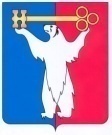 АДМИНИСТРАЦИЯ ГОРОДА НОРИЛЬСКАКРАСНОЯРСКОГО КРАЯРАСПОРЯЖЕНИЕ03.08.2016	    г. Норильск	             № 3789О внесении изменений в распоряжение Администрации города Норильска от 18.12.2014 № 6819 	В целях реализации Федерального закона от 28.06.2014 № 172-ФЗ                                  «О стратегическом планировании в Российской Федерации»,	1. План подготовки документов стратегического планирования муниципального образования город Норильск, утвержденный распоряжением Администрации города Норильска от 18.12.2014 № 6819, изложить в редакции согласно приложению к настоящему распоряжению.2. Опубликовать настоящее распоряжение в газете «Заполярная правда» и разместить его на официальном сайте муниципального образования город Норильск.3. Настоящее распоряжение вступает в силу с даты его подписания и распространяет свое действие на правоотношения, возникшие с 04.07.2016.И.о. Руководителя Администрации города Норильска                                       А.П. Митленко Приложение  к распоряжению                                                                                         Администрации города Норильска  от 03.08.2016 №3789УТВЕРЖДЕНраспоряжениемАдминистрации города Норильска                                                                                        от 18.12.2014 № 6819ПЛАНПОДГОТОВКИ ДОКУМЕНТОВ СТРАТЕГИЧЕСКОГО ПЛАНИРОВАНИЯМУНИЦИПАЛЬНОГО ОБРАЗОВАНИЯ ГОРОД НОРИЛЬСКПеречень документов стратегического планированияСрок разработкиСрок утверждения (одобрения)Ответственный исполнительСтратегия социально-экономического развития муниципального образования город Норильскдо 31.12.2016не позднее 01.01.2019Управление экономики, планирования и экономического развития Администрации города Норильска, структурные подразделения Администрации города Норильска, муниципальные учрежденияПлан мероприятий по реализации стратегии социально-экономического развития муниципального образования город Норильск1 полугодие 2017 годане позднее 01.01.2019Управление экономики, планирования и экономического развития Администрации города Норильска, структурные подразделения Администрации города Норильска, муниципальные учрежденияПрогноз социально-экономического развития муниципального образования город Норильск на среднесрочный периодВ соответствии с порядком, утвержденным постановлением Администрации города НорильскаВ соответствии с порядком, утвержденным постановлением Администрации города НорильскаУправление экономики, планирования и экономического развития Администрации города Норильска, структурные подразделения Администрации города Норильска, муниципальные учрежденияПрогноз социально-экономического развития муниципального образования город Норильск на долгосрочный периодВ соответствии с порядком, утвержденным постановлением Администрации города НорильскаВ соответствии с порядком, утвержденным постановлением Администрации города НорильскаУправление экономики, планирования и экономического развития Администрации города Норильска, структурные подразделения Администрации города Норильска, муниципальные учрежденияБюджетный прогноз муниципального образования город Норильск на долгосрочный периодРаз в три года в соответствии с решением Норильского городского Совета депутатов от 23.10.2007 № 5-94 «Об утверждении Положения о бюджете и бюджетном процессе на территории муниципального образования город Норильск»Раз в три года в соответствии с решением Норильского городского Совета депутатов от 23.10.2007 № 5-94 «Об утверждении Положения о бюджете и бюджетном процессе на территории муниципального образования город Норильск»Финансовое управление Администрации города Норильска, структурные подразделения Администрации города НорильскаМуниципальные программы муниципального образования город НорильскЕжегодно в соответствии с постановлением Администрации города Норильска от 30.06.2014 № 372 «Об утверждении Порядка разработки, утверждения, реализации и проведения оценки эффективности реализации муниципальных программ на территории муниципального образования город Норильск»Ежегодно в соответствии с постановлением Администрации города Норильска от 30.06.2014 № 372 «Об утверждении Порядка разработки, утверждения, реализации и проведения оценки эффективности реализации муниципальных программ на территории муниципального образования город Норильск»Управление экономики, планирования и экономического развития Администрации города Норильска, структурные подразделения Администрации города Норильска